Anlage zum Antrag auf Anerkennung 
(Fachbachelor Umweltwissenschaften)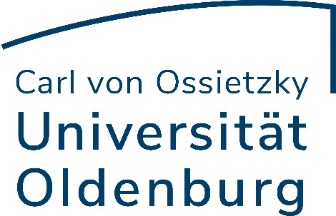 Hinweis: Das Formular orientiert sich an der jeweils aktuellen Prüfungsordnung. Bei abweichenden Anträgen ggf. Blankoformular nutzen.Hinweise zur Antragstellung:"Antrag auf Anerkennung von Prüfungsleistungen" und Anlage für das beantragte Fach bzw. den Professionalisierungsbereich mit den Nachweisen (Notenbescheinigung, Zeugnis, etc.) zu einer Gesamtdatei im PDF-Format zusammenfügen und per Mail an die o.g. Adresse senden.Weitere Ausführungen zur Antragstellung: https://uol.de/anerkennung Vorgelegte LeistungAnzuerkennendes ModulKPNoteBemerkungenMitgebrachte Prüfungsleistung, die an der UOL anerkannt werden soll. Modul- bzw. Veranstaltungstitel laut beigefügtem NachweisModul an der UOL, für das die vorgelegte Leistung anerkannt werden soll. (Modulkürzel und Modulname angeben)desModulsan der UOLwird vom Prüfungs-amt ermitteltwird vom Prüfungsamt ausgefülltPflichtmodule im Umfang von 63 KPPflichtmodule im Umfang von 63 KPPflichtmodule im Umfang von 63 KPPflichtmodule im Umfang von 63 KPPflichtmodule im Umfang von 63 KPmar010: Biologie für Umweltwissenschaften15mar020: Umwelt- und Geowissenschaften (BM) 12mat985: Mathematik für Umweltwissenschaften12phy930: Physik I für Umweltwissenschaften12mar050: Grundlagen der Chemie 12Wahlpflichtmodule im Umfang von 27 KPWahlpflichtmodule im Umfang von 27 KPWahlpflichtmodule im Umfang von 27 KPWahlpflichtmodule im Umfang von 27 KPWahlpflichtmodule im Umfang von 27 KPmar060: Allgemeine Einführung in die Ökologie (BM) 9mar070: Bodenkunde, Hydrologie und Ökosystem (BM) 9mar080: Umweltplanung und Um-weltrecht 9mar090: Einführung in die mathematische Modellierung 9mar101 Organische Chemie für Umweltwissenschaften9mar110: Physik II für Umweltwissenschaften9mar120: Küstengeobiosysteme (BM) 9bio265: Allgemeine Mikrobiologie 9mar991: Auslandsstudium 9Akzentsetzung im Umfang von 30 KP Akzentsetzung im Umfang von 30 KP Akzentsetzung im Umfang von 30 KP Akzentsetzung im Umfang von 30 KP Akzentsetzung im Umfang von 30 KP mar140: Vegetationsökologie 10mar150: Fließgewässerökologie 10mar160: Akzentuierung Bodenkunde10mar170: Hydrogeologie und Hydrochemie10mar175: Sedimentologie und Sedimentgeochemie10mar180: Raumnutzungskonflikte 10mar190: Naturschutzplanung 10mar195: Biologische Meereskunde10mar205: Mikrobielle Ökologie/Umwelt-mikrobiologie10mar220: Theoretische und operationelle Ozeanographie10mar230: Konzeptionelle Modelle in der Natur10mar235: Ökosystemmodellierung10mar240: Geochemie 10mar245: Umwelt- und Meereschemie 10mar250: Marine Ökologie 10mar255: Natur- und Schadstoffe 10mar260: Applied Molecular Ecology / Angewandte Molekulare Ökologie10mar992: Auslandsstudium 10mar993 Auslandsstudium 20Bachelorarbeit Bachelorarbeit Bachelorarbeit Bachelorarbeit Bachelorarbeit Bachelorarbeitsmodul15